樂善堂楊仲明學校數學科四年級自學工作紙(一) 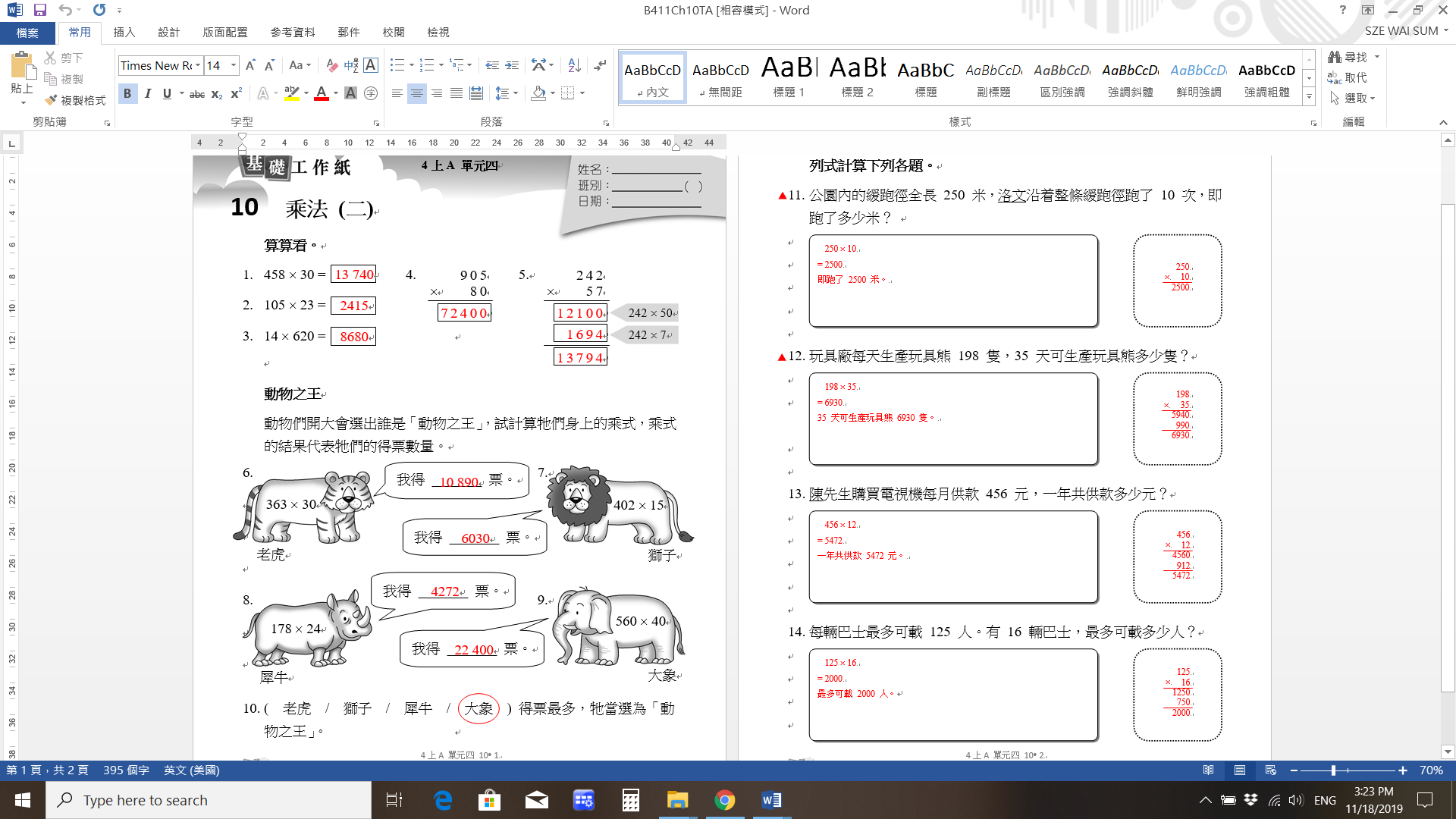 姓名：_______________ (     )日期：_______________班別：四年級_______班成績：_______________